JENNIFER LINARTAPersonal InformationFormal EducationInformal EducationLanguageCommittee Participation ExperienceWorking ExperienceResearch ExperienceSpecial Skill, Soft Skill, and InterestsCurriculum VitaeLast updated 2016AddressJalan Kramat Lontar J3A 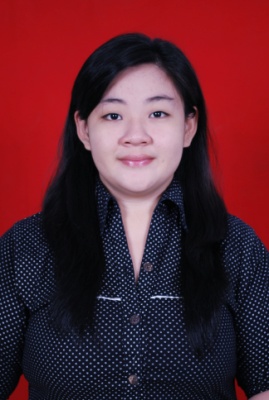 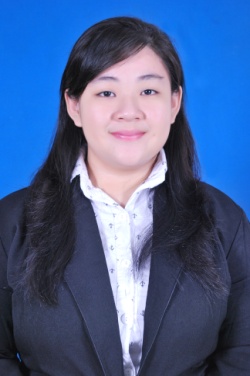 Jakarta 10450, DKI Jakarta, IndonesiaPhone number(+62) (21) 3909715Mobile phone no.(+62) 82123233428Emailjenniferlinarta@yahoo.co.idNationalityIndonesianGenderFemaleMarital statusSinglePlace/date of birth Religion Current GPADegreeJakarta/ November 16th 1992Buddhist2.99 (max 4.00)Bachelor of Economic Accounting (S.E)2010 – 2014 Accounting Department, Faculty of Economic, Atma Jaya Catholic University of Indonesia, Jakarta2007 – 2010Cahaya Sakti Senior High School, Jakarta2004 – 2007Budhaya 1 St. Agustinus Junior High School, Jakarta1998 – 2004Marsudirini Elementary School, Jakarta2014Training of SAP Fundamentals at Atma Jaya Catholic University of Indonesia, JakartaIndonesiaBoth spoken and written active, native languageEnglishSpoken-good, written-good20112012“Pengenalan Mahasiswa baru Universitas katolik ATMA JAYA”Staff Of Consumption“PUSS THE DOOR- Public Speaking Hours for The Dream of Your Life”Staff Of RegistrationJuly 2014-October 2014November 2014- February 2015February 2015 – November 2015November 2015 - NowLF Consulting, JakartaInternship as Tax Compliance DivisionLF Consulting, JakartaJunior as Tax Compliance DivisionPT Valbury Asia Futures , JakartaTax StaffPT Citra Sawit Harum , JakartaHarum Agro GroupAccounting and Tax Staff2014The Effect Analysis Of Probability, Firm Age, Firm Size and Type of Industry to Disclosure of Corporate Social Responsibility (CSR) in Manufactures Company (Empirical Study on Listed Company on the Indonesia Stock Exchange in 2009-2013) Accounting Department, Faculty of Economic, Atma Jaya Catholic University of Indonesia, Jakarta Computer SkillsSoft SkillFamiliar to operate Personal Computer (PC), Microsoft Office (Ms. Word, Ms. Excel, Ms. Power Point, etc) and Basic Statistics.Familiar to operate E-SPT Program.Familiar to operate MySAP3 Accounting Program.Good communication skill and personality.Good analytical thinking.Easy to adapt in new workplace and trustworthy.Fast learning.Able to lead and working in a team.